Бушуйская основная школа – филиал муниципального бюджетного образовательного учреждения «Кириковская средняя школа»РАБОЧАЯ ПРОГРАММАпо предмету «Русский язык» для учащихся 3 класса Бушуйской основной школы – филиала муниципального бюджетного общеобразовательного учреждения «Кириковская средняя школа»       Составила:                                                  учитель   Махмудова М.Н.2020-2021 учебный годПояснительная записка.    Настоящая рабочая программа составлена на основании основнойобразовательной программы начального общего образования Бушуйской основной школы – филиала муниципального бюджетного общеобразовательного учреждения «Кириковская средняя школа» № 71-од от 07.03.2019; учебного плана Бушуйской основной школы – филиала муниципального бюджетного общеобразовательного учреждения «Кириковская средняя школа» (1-4 класс) на 2020-2021 учебный год; учебника Русский язык. 3 класс. Учеб, для общеобразовательных организаций в 2-х частях/ С.В.Иванова «Русский язык», (под редакцией Н.Ф.Виноградовой); рекомендовано Министерством образования и науки РФ; положения о рабочей программе педагога Бушуйской основной школы – филиала муниципального бюджетного общеобразовательного учреждения «Кириковская средняя школа» реализующего предметы, курсы и дисциплины общего образования от 30 мая 2019 года.    Рабочая программа реализует следующие цели и задачи обучения:- ознакомление учащихся с основными положениями науки о языке и формирование на этой основе знаково-символического восприятия и логического мышления учащихся; - формирование коммуникативной компетенции учащихся: развитие устной и письменной речи, монологической и диалогической речи, а также навыков грамотного, безошибочного письма как показателя общей культуры человека.    Задачи:- развитие речи, мышления, воображения школьников, умения выбирать средства языка в соответствии с целями, задачами и условиями общения; - формирование у младших школьников первоначальных представлений о системе и структуре русского языка: лексике, фонетике, графике, орфоэпии, морфемике (состав слова), морфологии и синтаксисе;- формирование навыков культуры речи во всех её проявлениях, умений правильно писать и читать, участвовать в диалоге, составлять несложные устные монологические высказывания и письменные тексты;- воспитание позитивного эмоционально-ценностного отношения к русскому языку, чувства сопричастности к сохранению его уникальности и чистоты; пробуждение познавательного интереса к языку, стремления совершенствовать свою речь.    Согласно программе, на изучение русского языка в 3 классе отводится 170 часов (34 учебные недели). Исходя из учебного плана Бушуйской основной школы – филиала муниципального бюджетного общеобразовательного учреждения «Кириковская средняя школа» на изучение курса «Русский язык» отведено 5 часов в неделю. Промежуточная аттестация проводится с 04.05.2021 по 25.05.2021 г. в форме контрольной работы.Планируемые результаты освоения предмета.    Программа обеспечивает достижение выпускниками начальной школы следующих личностных, метапредметных и предметных результатов.    Личностные результаты:- внутренняя позиция школьника на уровне положительного отношения к школе;- положительное отношение к урокам русского языка;- уважительное отношение к русскому языку как родному языку русского народа и языкам, на которых говорят другие народы;- интерес к языковой и речевой деятельности;- представление о многообразии окружающего мира, некоторых духовных традициях русского народа;- представление об этических чувствах (доброжелательности, сочувствия, сопереживания, отзывчивости, любви ко всему живому на Земле и др.);- первоначальные навыки сотрудничества со взрослыми и сверстниками в процессе выполнения совместной учебной деятельности на уроке и в проектной деятельности.    Метапредметные результаты:- овладение способностью принимать и сохранять цели и задачи учебной деятельности, поиска средств её осуществления;- формирование умения планировать, контролировать и оценивать учебные действия в соответствии с поставленной задачей и условиями её реализации, определять наиболее эффективные способы достижения результата;- использование знаково-символических средств представления информации;- активное использование речевых средств и средств для решения коммуникативных и познавательных задач;- использование различных способов поиска (в справочных источниках), сбора, обработки, анализа, организации, передачи и интерпретации информации;- овладение навыками смыслового чтения текстов различных стилей и жанров в соответствии с целями и задачами: осознанно строить речевое высказывание в соответствии с задачами коммуникации и составлять тексты в устной и письменной формах;- овладение логическими действиями сравнения, анализа, синтеза, обобщения, классификации по родовидовым признакам, установления аналогий и причинно-следственных связей, построения рассуждений, отнесения к известным понятиям.- готовность слушать собеседника и вести диалог, признавать возможность существования различных точек зрения и права каждого иметь свою, излагать своё мнение и аргументировать свою точку зрения и оценки событий.- определение общей цели и путей её достижения; умение договариваться о распределении функций и ролей в совместной деятельности; осуществлять взаимный контроль в совместной деятельности, адекватно оценивать собственное поведение и поведение окружающих;- готовность конструктивно разрешать конфликты посредством учёта интересов сторон и сотрудничества;- овладение начальными сведениями о сущности и особенностях объектов, процессов и явлений действительности в соответствии с содержанием учебного предмета «Русский язык»;- овладение базовыми предметными и межпредметными понятиями, отражающими существенные связи и отношения между объектами и процессами;- умение работать в материальной и информационной среде начального общего образования (в том числе с учебными моделями) в соответствии с содержанием учебного предмета «Русский язык».    Предметные результаты:- формирование первоначальных представлений о единстве и многообразии языкового и культурного пространства России, о языке как основе национального самосознания;- понимание обучающимися того, что язык представляет собой явление национальной культуры и основное средство человеческого общения; осознание значения русского языка как государственного языка Российской Федерации, языка межнационального общения;- сформированность позитивного отношения к правильной устной и письменной речи как показателям общей культуры и гражданской позиции человека;- овладение первоначальными представлениями о нормах русского языка (орфоэпических, лексических, грамматических, орфографических, пунктуационных) и правилах речевого этикета; - формирование умений ориентироваться в целях, задачах, средствах и условиях общения, выбирать адекватные языковые средства для успешного решения коммуникативных задач при составлении несложных монологических высказываний и письменных текстов;- осознание безошибочного письма как одного из проявлений собственного уровня культуры, применение орфографических правил и правил постановки знаков препинания при записи собственных и предложенных текстов. Владение умением проверять написанное;- овладение учебными действиями с языковыми единицами и формирование умения использовать знания для решения познавательных, практических и коммуникативных задач;- освоение первоначальных научных представлений о системе и структуре русского языка: фонетике и графике, лексике, словообразовании (морфемике), морфологии и синтаксисе; об основных единицах языка, их признаках и особенностях употребления в речи;- формирование умений опознавать и анализировать основные единицы языка, грамматические категории языка, употреблять языковые единицы адекватно ситуации речевого общения.К концу обучения в 3 классе ученик должен знать (понимать):- предложения по цели высказывания и интонации (повествовательные, вопросительные, побудительные и восклицательные);- главные члены предложения (подлежащее и сказуемое), второстепенные члены предложения;- однородные члены предложения;- состав слова (корень, приставку, суффикс, окончание);- правописание парных согласных в корне;- правописание непроизносимых согласных;- правописание слов с двойными согласными;- изменение имён существительных по падежам (названия падежей и падежные вопросы), начальную форму имён существительных, три склонения имён существительных, падежные окончания;- правописание имён существительных мужского и женского рода с шипящими на конце (рожь, вещь, сторож, плащ);- имя числительное; правописание количественных числительных.    ученик должен уметь:- распознавать виды предложений по цели высказывания и интонации;-  ставить в конце предложения нужные знаки препинания;-  устанавливать связь слов в предложении;-  распознавать предложения с однородными членами;-  выделять главные и второстепенные члены предложения (без деления на виды);-  производить разбор предложения по членам предложения и частям речи (производить разбор слова как части речи в пределах изучаемого материала);-  производить разбор слова по составу;-  обозначать парные согласные в корне;-  писать слова с непроизносимыми согласными;-  писать слова с двойными согласными;-  изменять имена существительные по падежам;-  склонять существительные, писать падежные окончания существительных в форме единственного и множественного числа;-  писать имена существительные мужского и женского рода с шипящими на конце;-  писать диктанты различных видов (слуховые, зрительные, зрительно-слуховые, выборочные и т.п.);-  использовать интонацию, темп высказывания, голос, мимику, жесты в соответствии с конкретной ситуацией общения;-  пользоваться словарями и справочной литературой.Содержание учебного предмета.4.Тематическое планирование с указанием количества часов на освоение каждой темы.Необходима корректировка расписания до 21.05.2021 на 6 часов.5. Список литературы, используемый при оформлении рабочей программы.1. Учебник. Русский язык: 3 класс, в 2 частях, / С.В.Иванов, А.О.Евдокимова, М.И.Кузнецова; под ред. Л.Е.Журовой и С.В.Иванова. - М.: Вентана-Граф.2. Рабочая тетрадь. Пишем грамотно: 3 класс, № 1, 2  / С.В.Иванов, А.О.Евдокимова, М.И.Кузнецова, - М.: Вентана- Граф.3. Русский язык: 3 класс: тетрадь для контрольных работ для учащихся общеобразовательных учреждений /В.Ю.Романова, Л.В.Петленко. – М.: Вентана-Граф.СОГЛАСОВАНО:Заместитель директора по учебно-воспитательной работе 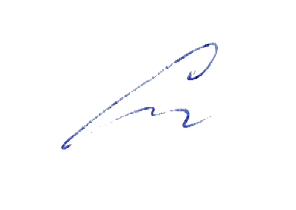 Сластихина Н.П.______«30» августа 2020 г.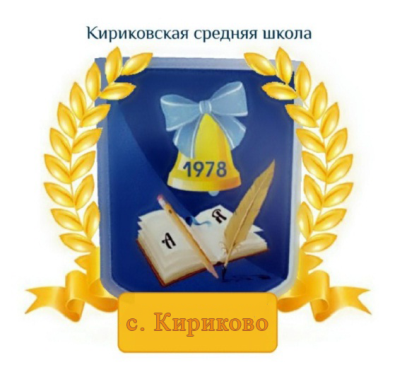 УТВЕРЖДАЮ:Директор муниципального бюджетного 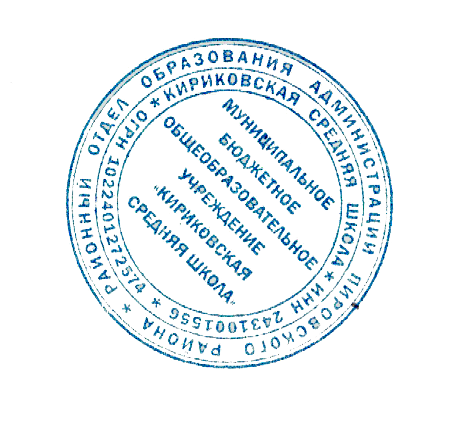 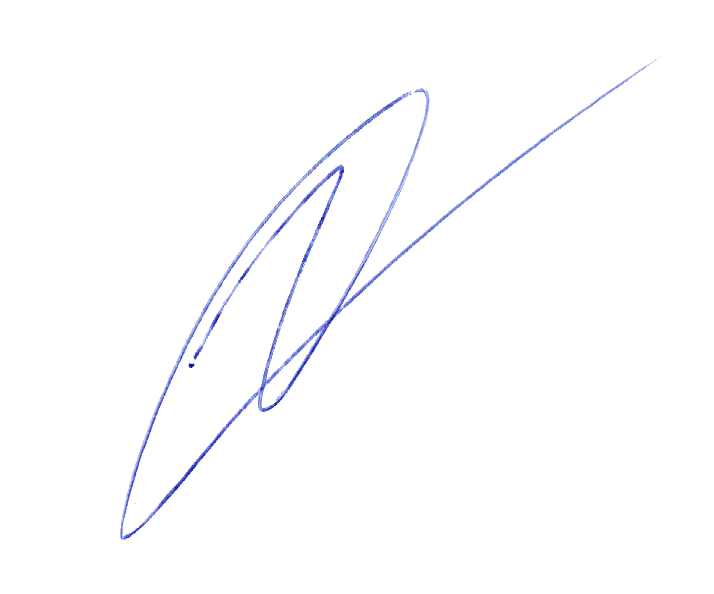 общеобразовательного учреждения «Кириковская средняя школа» Ивченко О.В. _______«30» августа 2020 г.№ п/п№ п/пРаздел/Кол-во часовРаздел/Кол-во часовСодержание раздела и подразделов1.Фонетика (3 ч)Фонетика (3 ч)Повторение изученного в 1- 2 классах на основе введения фонетического анализа слова.В результате изучения раздела учащиеся должныиметь представление:- о том, что изучает фонетика;знать/ понимать:-гласные и согласные звуки и буквы;- гласные буквы, их функции;- согласные твердые и мягкие, звонкие и глухие, парные и непарные по твёрдости-мягкости, звонкости-глухости;-уметь:- делить слова на слоги;- ставить ударение в словах;- правильно переносить слова.- выполнять фонетический  анализ слова по алгоритму.Повторение изученного в 1- 2 классах на основе введения фонетического анализа слова.В результате изучения раздела учащиеся должныиметь представление:- о том, что изучает фонетика;знать/ понимать:-гласные и согласные звуки и буквы;- гласные буквы, их функции;- согласные твердые и мягкие, звонкие и глухие, парные и непарные по твёрдости-мягкости, звонкости-глухости;-уметь:- делить слова на слоги;- ставить ударение в словах;- правильно переносить слова.- выполнять фонетический  анализ слова по алгоритму.2.Состав слова (4ч)Состав слова (4ч)Повторение изученного во  2 классе на основе введения разбора слова по составу. В результате изучения раздела учащиеся должныиметь представление:- об окончании, корне слова, суффиксе, приставке, основе слова;знать/понимать:-способы образования слов;- алгоритм разбора слова по составууметь:- разбирать слова по составу по алгоритму«Синтаксис» (18 ч) Предложение. Главные члены предложения: подлежащие и сказуемое. Второстепенные члены предложения: дополнение, определение, обстоятельство. Однородные члены предложения. В результате изучения раздела учащиеся должны:иметь представление:- о главных, второстепенных, однородных членах предложения;уметь:-находить главные и второстепенные члены предложения;- ставить знаки препинания в предложениях с однородными членами предложенияПовторение изученного во  2 классе на основе введения разбора слова по составу. В результате изучения раздела учащиеся должныиметь представление:- об окончании, корне слова, суффиксе, приставке, основе слова;знать/понимать:-способы образования слов;- алгоритм разбора слова по составууметь:- разбирать слова по составу по алгоритму«Синтаксис» (18 ч) Предложение. Главные члены предложения: подлежащие и сказуемое. Второстепенные члены предложения: дополнение, определение, обстоятельство. Однородные члены предложения. В результате изучения раздела учащиеся должны:иметь представление:- о главных, второстепенных, однородных членах предложения;уметь:-находить главные и второстепенные члены предложения;- ставить знаки препинания в предложениях с однородными членами предложения3.Морфология (37ч)Морфология (37ч)Части речи; деление частей речи на самостоятельные и служебные. Имя существительное: общее значение (повторение изученного во 2 классе). Род и число имен существительных. Падеж. Падеж и предлог: образование предложно-падежной формы. Склонение имен существительных. Существительные одушевленные и неодушевленные, собственные и нарицательные. Словообразование имен существительных. Имя прилагательное: общее значение (повторение изученного во 2 классе). Изменение имен прилагательных по родам, числам и падежам. Основные признаки качественных, относительных и притяжательных имен прилагательных. Местоимение. Личные местоимения. Употребление личных местоимений в речи. Склонение личных местоимений. В результате изучения раздела учащиеся должны:иметь представление:-о частях речи;знать/понимать:- название частей  речи, их отличительные особенности;- падежи;уметь:- характеризовать имя существительное и имя прилагательное как часть речи (значение и морфологические признаки)Части речи; деление частей речи на самостоятельные и служебные. Имя существительное: общее значение (повторение изученного во 2 классе). Род и число имен существительных. Падеж. Падеж и предлог: образование предложно-падежной формы. Склонение имен существительных. Существительные одушевленные и неодушевленные, собственные и нарицательные. Словообразование имен существительных. Имя прилагательное: общее значение (повторение изученного во 2 классе). Изменение имен прилагательных по родам, числам и падежам. Основные признаки качественных, относительных и притяжательных имен прилагательных. Местоимение. Личные местоимения. Употребление личных местоимений в речи. Склонение личных местоимений. В результате изучения раздела учащиеся должны:иметь представление:-о частях речи;знать/понимать:- название частей  речи, их отличительные особенности;- падежи;уметь:- характеризовать имя существительное и имя прилагательное как часть речи (значение и морфологические признаки)4.«Правописание» (формирование навыков грамотного письма) (53ч)«Правописание» (формирование навыков грамотного письма) (53ч)Повторение правил правописания, изученных во 2 классе. Правописание падежных окончаний имен существительных. Правописание суффиксов имен существительных -ок-, -ец-, -иц-, -инк-, -енк-, сочетаний -ичк-, -ечк-. Правописание падежных окончаний имен прилагательных. Постановка запятой при однородных членах (при перечислении, при употреблении союзов а, но).В результате изучения раздела учащиеся должныиметь представление:- об орфограммах русского языказнать/понимать:- правила правописанияуметь:-применять правила правописания падежных окончаний имен прилагательных- правописание падежных окончаний имен существительных,- правописание суффиксов имен существительных -ок-, -ец-, -иц-, -инк-, -енк-, сочетаний -ичк-, -ечк-. - безударных проверяемых гласных в корне;- ставить запятые при однородных членах (при перечислении, при употреблении союзов а, но);-словарных слов, определённых программой.Повторение правил правописания, изученных во 2 классе. Правописание падежных окончаний имен существительных. Правописание суффиксов имен существительных -ок-, -ец-, -иц-, -инк-, -енк-, сочетаний -ичк-, -ечк-. Правописание падежных окончаний имен прилагательных. Постановка запятой при однородных членах (при перечислении, при употреблении союзов а, но).В результате изучения раздела учащиеся должныиметь представление:- об орфограммах русского языказнать/понимать:- правила правописанияуметь:-применять правила правописания падежных окончаний имен прилагательных- правописание падежных окончаний имен существительных,- правописание суффиксов имен существительных -ок-, -ец-, -иц-, -инк-, -енк-, сочетаний -ичк-, -ечк-. - безударных проверяемых гласных в корне;- ставить запятые при однородных членах (при перечислении, при употреблении союзов а, но);-словарных слов, определённых программой.5.Развитие речи (30ч)Развитие речи (30ч)Продолжение работы над структурой текста, начатой во 2 классе: озаглавливание текстов, написание собственных текстов по заданным заглавиям; корректирование текстов с нарушенным порядком предложений и абзацев; составление плана текста, написание текста по заданному плану. Определение типов текстов (повествование, описание, рассуждение) и создание собственных текстов заданного типа. Знакомство с изложением и сочинением как видами письменной работы. Знакомство с жанрами письма и поздравительной открытки. Создание собственных текстов и корректирование заданных текстов с учетом правильности, богатства и выразительности письменной речи (с опорой на материал раздела «Лексика», изученного во 2 классе): использование в текстах многозначных слов, синонимов, антонимов, заимствованных слов, устаревших слов и фразеологизмов. В результате изучения раздела учащиеся должныиметь представление:- о тексте и его признаках;- об изложении, сочинении как виде письменной работы;знать/понимать:- признаки текста, смысловое единство предложений в тексте;- типы текстов: описание, повествование, рассуждение, их особенности.уметь:- определять типы текстов- определять по заголовкам содержание текста;- находить начало текста (зачин), подбирать и придумывать подходящие по смыслу зачины к данным текстам;- корректировать тексты с нарушенным порядком предложений; - включать недостающие по смыслу предложения и изъятие избыточного в смысловом отношении предложения;- находить абзацы; последовательность абзацев в тексте;-  корректировать тексты с нарушенной последовательностью абзацев;- составлять план текста; - озаглавливать текст по предложенному плану;-  создавать собственные тексты заданного типаПродолжение работы над структурой текста, начатой во 2 классе: озаглавливание текстов, написание собственных текстов по заданным заглавиям; корректирование текстов с нарушенным порядком предложений и абзацев; составление плана текста, написание текста по заданному плану. Определение типов текстов (повествование, описание, рассуждение) и создание собственных текстов заданного типа. Знакомство с изложением и сочинением как видами письменной работы. Знакомство с жанрами письма и поздравительной открытки. Создание собственных текстов и корректирование заданных текстов с учетом правильности, богатства и выразительности письменной речи (с опорой на материал раздела «Лексика», изученного во 2 классе): использование в текстах многозначных слов, синонимов, антонимов, заимствованных слов, устаревших слов и фразеологизмов. В результате изучения раздела учащиеся должныиметь представление:- о тексте и его признаках;- об изложении, сочинении как виде письменной работы;знать/понимать:- признаки текста, смысловое единство предложений в тексте;- типы текстов: описание, повествование, рассуждение, их особенности.уметь:- определять типы текстов- определять по заголовкам содержание текста;- находить начало текста (зачин), подбирать и придумывать подходящие по смыслу зачины к данным текстам;- корректировать тексты с нарушенным порядком предложений; - включать недостающие по смыслу предложения и изъятие избыточного в смысловом отношении предложения;- находить абзацы; последовательность абзацев в тексте;-  корректировать тексты с нарушенной последовательностью абзацев;- составлять план текста; - озаглавливать текст по предложенному плану;-  создавать собственные тексты заданного типа6.Резервные уроки (25 часов)Резервные уроки (25 часов)Итого: 170 часовИтого: 170 часов№ п/пТемаКол-во часовДата.Повторяем фонетику.101.09..Вспоминаем правила написания заглавной буквы.102.09..Фонетический анализ слова.103.09..Вспоминаем правила переноса слов.104.09..Повторяем: текст, его признаки и типы.107.09..Фонетический анализ слова.108.09.. Повторяем правила обозначения гласных после шипящих.109.09..Повторяем состав слова.110.09..Повторяем правописание безударных гласных в корне слов.111.09..Повторяем признаки и типы текстов.114.09..Разбор слова по составу.115.09..Повторяем правила правописания согласных в корне слова.116.09..Повторяем словообразование.117.09..Текущий диктант по теме «Повторение изученных орфограмм».118.09..Анализ ошибок, допущенных в диктанте. Правило написания непроизносимых согласных в корне слова. 121.09..Текст и его заголовок.122.09..Разбор слова по составу и словообразование. 123.09..Повторяем правописание суффиксов.124.09..Повторяем правописание приставок.125.09..Текущая контрольная работа по темам «Фонетический анализ слова, разбор слова по составу».128.09..Заголовок  и начало текста.129.09..Предложение и его смысл. Слова в предложении.130.10.. Виды предложения по цели высказывания и интонации.101.10..Последовательность предложений в тексте. Самостоятельная работа по развитию речи по теме «Текст, заголовок текста».102.10..Списывание по теме «Повторение изученных орфограмм».Деление текста на абзацы.105.10..Главные члены предложения.106.10..Повторяем написание разделительного твердого и разделительного мягкого знаков.107.10..Главные члены предложения.109.10.. Учимся писать приставки.112.10..Учимся писать приставки, оканчивающиеся на з/с.113.10..Словарный диктант.Подлежащее.114.10..Сказуемое.115.10..Учимся писать письма.116.10..Подлежащее и сказуемое.119.10..Итоговая контрольная работа по темам «Простое предложение. Виды предложений по цели высказывания и по интонации. Главные члены предложения».120.10..Учимся писать письма.121.10..Второстепенные члены предложения.122.10..Второстепенные члены предложения. Обстоятельство.123.10..Обстоятельство.102.10..Учимся писать приставку с-.103.10..Итоговый диктант по теме «Орфограммы, изученные во 2 классе».105.11..Анализ ошибок, допущенных в диктанте.106.11..Учимся писать письма.109.11..Определение.110.11..Определение.111.11..Учимся писать слова с двумя корнями.112.11..Запоминаем соединительные гласные о, е.113.11..Учимся писать письма.116.11..Дополнение.117.11.. Дополнение.118.11..Текущая контрольная работа по темам «Распространенные и нераспространенные предложения. Второстепенные члены предложения». 119.11..Учимся писать буквы о, ё после шипящих в корне слова.120.11..Учимся писать буквы о, ё после шипящих в корне слова.123.11..Списывание.124.11..Учимся писать письма.125.11..Однородные члены предложения.126.11..Учимся обозначать звук [ы] после звука [ц].127.11..Однородные члены предложения.130.11..Знаки препинания при однородных членах предложения.101.12..Учимся писать письма.102.12.. Однородные члены предложения.103.12..Учимся ставить знаки препинания в предложениях с однородными членами предложения.104.12..Словарный диктант. Однородные члены предложения. 107.12..Учимся ставить знаки препинания в предложениях с однородными членами предложения.108.12..Учимся писать письма.109.12..Повторяем фонетику и состав слова.110.12..Итоговая контрольная работа за первое полугодие по темам «Фонетика. Состав слова. Синтаксис. Простое предложение». 111.12..Повторение.114.12..Итоговый диктант за первое полугодие по теме «Орфограммы, изученные в первом полугодии».115.12.. Анализ ошибок, допущенных в диктанте.116.12..Части речи.117.12..Самостоятельные и служебные части речи.118.12..Повторение.121.12..Имя существительное.122.12..Повторение.123.12..Учимся писать изложение.124.12..* Род имен существительных.125.12..Род имен существительных.111.01..Учимся писать изложение.112.01..Число имен существительных.113.01..Правописание мягкого знака после шипящих в именах существительных.114.01..* Правописание мягкого знака после шипящих в именах существительных.115.01..Число имен существительных.118.01..Изменение имен существительных по числам.119.01..Изменение имен существительных по числам.120.01..Текущая контрольная работа по теме «Части речи, род и число имен существительных». 121.01..Учимся писать изложение.122.01..Изменение имен существительных по падежам.125.01..Падеж имен существительных. Косвенные падежи.126.01..* Падеж имен существительных. Падежные предлоги.127.01..Учим слова с удвоенными согласными в корне слова.128.01..Учимся писать письма.129.01..Падеж имен существительных.101.02..Учимся писать суффикс -ок- в именах существительных.102.02..Падеж имен существительных.103.02..* Учимся писать суффиксы -ец- и -иц- и сочетания ичк и ечк.104.02..Работа с текстом.105.02..Склонение имен существительных. Наблюдение. Понятие о склонении.108.02..Учимся писать сочетания инк, енк.109.02..Текущий диктант по темам «Мягкий знак после шипящих на конце имен существительных. Удвоенные согласные в словах. Суффиксы имен существительных».110.02..* Анализ ошибок, допущенных в диктанте.111.02..Склонение имен существительных.112.02..Правописание безударных окончаний имен существительных 1-го склонения.115.02..Списывание.116.02..Склонение имен существительных родительного падежа множественного числа.117.02..Тест по теме «Род, число, падеж, склонение имен существительных».118.02..* Правописание безударных окончаний имен существительных 1-го склонения.119.02..Имена существительные одушевленные и неодушевленные.122.02..Учимся писать безударные окончания имен существительных 2 склонения.124.02..Учимся писать изложения.125.02..* Имена существительные одушевленные и неодушевленные.126.02..Учимся писать безударные окончания имен существительных 2 склонения.101.03..Имена существительные собственные и нарицательные.102.03..Правописание гласных в окончаниях имен существительных после шипящих и ц.103.03..Учимся писать изложение.104.03..* Способы образования имен существительных.105.03..Правописание безударных окончаний имен существительных 3-го склонения.109.03..* Способы образования имен существительных.110.03..Итоговая контрольная работа по теме «Грамматические признаки имени существительного». 111.03..Учимся писать безударные окончания имен существительных 3-го склонения.112.03..Текущее изложение.115.03..Повторяем фонетику и состав слова. 116.03..Словарный диктант.Повторяем правописание безударных окончаний имен существительных 1-го, 2-го и 3-го склонений.117.03..Итоговый диктант по теме «Орфограммы, изученные в третьей четверти».118.03..* Анализ ошибок, допущенных в диктанте.119.03..Имя прилагательное.129.03..Правописание окончаний имен существительных множественного числа.130.03..Повторение.131.03..Имя прилагательное.101.04..* Повторяем правописание безударных окончаний имен существительных.102.04..Имя прилагательное.105.04..* Правописание имен существительных на ий, ия, ие.106.04..Правописание имен существительных на ий, ия, ие.107.04..Повторение правил правописания безударных окончаний имен существительных.108.04..Текущий диктант по теме «Правописание падежных окончаний имен существительных».109.04..* Анализ ошибок, допущенных в диктанте.112.04...Качественные имена прилагательные.113.04..Изложение с элементами сочинения.114.04..Степени сравнения качественных прилагательных.115.04..* Правописание окончаний имен прилагательных.116.04..Учимся писать изложение.119.04..Степени сравнения качественных прилагательных.120.04..Правописание окончаний имен прилагательных.121.04..* Краткая форма качественных прилагательных.122.04..Правописание окончаний имен прилагательных.123.04..Учимся писать сочинение.126.04..Относительные имена прилагательные.127.04..Относительные имена прилагательные. Правописание относительных прилагательных.128.04..* Как образуются относительные имена прилагательные.129.04..Правописание относительных прилагательных.130.04..Учимся писать сочинение.104.05..Текущая контрольная работа по теме «Имя прилагательное и его грамматическое значение». 105.05..Относительные имена прилагательные.106.05..* Правописание относительных прилагательных.107.05..Притяжательные имена прилагательные.111.05..Правописание притяжательных прилагательных.112.05..Текущий диктант по теме «Правописание падежных окончаний имен прилагательных». 113.05..*Анализ ошибок, допущенных в диктанте.114.05..Правописание сравнительной степени качественных прилагательных.117.05.Списывание.118.05..* Правописание превосходной степени качественных прилагательных.119.05..Правописание краткой формы качественных прилагательных. Словарный диктант.120.05..Местоимение.121.05..Текущее изложение.124.05.Личные местоимения.1.Промежуточная аттестация в форме контрольной работы.1.Правописание местоимений с предлогами.1.*Как изменяются местоимения.1.Правописание местоимений. Как изменяются местоимения.1.Комплексная итоговая контрольная работа. На материале блоков «Как устроен наш язык», «Правописание», «Развитие речи». 1